Publicado en Mallorca (Baleares) el 06/06/2024 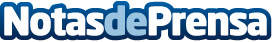 Repara tu Deuda Abogados cancela 45.000€ en Mallorca (Baleares) con la Ley de Segunda OportunidadSu exmujer le demandó por la custodia de sus hijos, lo que conllevó una serie de gastos jurídicos y de manutención Datos de contacto:David GuerreroResponsable de prensa655956735Nota de prensa publicada en: https://www.notasdeprensa.es/repara-tu-deuda-abogados-cancela-45-000-en2 Categorias: Nacional Derecho Finanzas Baleares http://www.notasdeprensa.es